       LINCOLN COUNTY RESOURCE BOARD 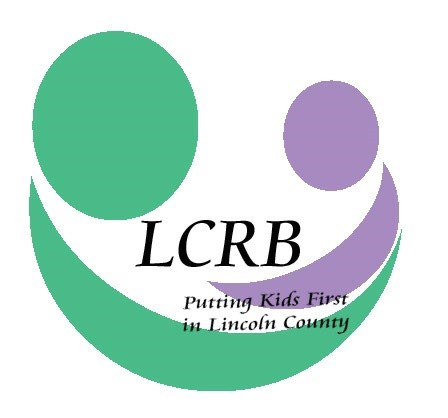 Lincoln County, Missouri Meeting Minutes of May 24, 2023 Held via Hybrid Format (In Person and Zoom)  Meeting Call to Order:  The meeting was called to order at 8:31 a.m. at Cuivre River Electric Cooperative’s Community Room by LCRB Chair Kathy Boessen.     Roll Call and Introduction of Guests:   Present: Kathy Boessen, Margie Beckmann, Katrina Ellis, Glenda Fitzgerald, Kristin Gentry, Christine Heintzelman (via Zoom), Dr. Elaine Henderson, Melba Houston, Scott Hufty, Sarah Lavy (via Zoom), Jim Price, Cheri Winchester and Hally Wells  Absent: NoneGuests Attending via Zoom Dr. Cynthia Berry (BOLD), Jane Gavril (CHN), Brittany McDonnell (CNW), Rachel Svejkosky (F.A.C.T.), Jaidan Adams (PreventEd), Sherry Saunders (SJA), Julie Seymore (TCAC), Felicia Linear (ThriVe – Best Choice), Juvaugn Baker (ThriVe – Best Choice) and Tiffany Hilke (YIN)Attending in Person: Marilyn Carter (DART Coalition), Cathi Bornhop (F.A.C.T.), Mark Grzeskowiak (PCHAS), Dr. Amy Salvo (R-III School District), Judson Bliss (SLC) and Chris Seigel (SLC) Approval of Minutes:  A motion was made to approve the April 26, 2023, meeting minutes. (M.S.P.: Hufty, Fitzgerald)  Monthly Financial Report: Ms. Winchester reviewed several financial documents, including:Balance Sheet as of April 30, 2023Profit & Loss Budget Vs. Actual April 30, 2023Sales Tax History from 2022 to PresentLCRB 2022- 2023 Funding SummaryLCRB 2022- 2023 Schedule of UnitsThe balance of the Peoples Bank & Trust account on 05-23-23 was $396,486.35 in the Main Account and $692,587.16 in the Money Market Account for a total balance of $1,089,073.51.The Balance Sheet as of April 30, 2023, shows $165,000 in the LCRB Reserve Fund and $10,000 in the prepaid tax match fund. Assets and equity are in balance at $1,114,632.05.A total of $143,620.17 was received in April 2023 (131.24% of the monthly budget), and a total of $198,573.34 (110.92% of the monthly budget) was paid out in expenditures, resulting in a net loss of $54,953.17. The April 2023 sales tax revenue (deposited on May 5, 2023) was $125,323.78 ($14,239.88 or 10.20% less than April 2022). In May 2023, $147,136.75 was paid to our providers for April 2023 services. The outstanding 2022-2023 contract commitment is $406,176.44* (for the contract term of July 1, 2022 through June 30, 2023). The usage rate of our contracted services through April 30, 2023 is 77.96%. *Contract balance and utilization reflects the board-approved supplemental funding allocations and corresponding units of service.A motion was made to approve the monthly financial reports for audit as printed, submitted and explained. (M.S.P.: Price, Henderson)Program: Missouri Student Survey’s Grade Analysis Report by Dr. Cynthia Berry via ZoomDr. Cynthia Berry, Owner of Berry Organizational and Leadership Development, LLC (BOLD), shared her grade-level analysis of the 2022 Missouri Student Survey findings, including a review of Lincoln County students’ responses in comparison to state averages. Dr. Berry’s analysis identified areas of improvement and areas warranting a community response with regard to the reported mental health and substance use/abuse behaviors of local students.The survey, prepared by the Missouri Department of Mental Health, asked students questions related to: suicidal ideation and attempts; bullying; alcohol, tobacco, marijuana, prescription drugs and other substance use; depression; gun/weapon use or threats and fighting; and more. Dr. Berry reported that 1,488 Lincoln County students from grades 6th through 12th completed the Missouri Student Survey. Responses trended in a positive direction on 48% of the survey items (about 83) with 88 items or 51% reflecting negative trends.Dr. Berry’s assessment of the findings prompted the following recommendations: 1. Schools and providers should work toward developing and initiating coping skills training for students in grades 6 through 12. Coping skills training would support students suffering with depression, self-harm, suicidal ideation, and bullying online or via cellphone. 2. Schools, providers, practitioners, LCRB members, and others should continue to educate the broader community about available resources for assisting kids and families in these critical areas. Lastly, Dr. Berry recommended that our local school districts survey students on the supplemental toxic stress and sexual harassment modules. Correspondence & Announcements:  Ms. Winchester announced that information regarding Medicaid re-enrollment, provided by the Early Childhood Task Force partner Regina Sullivan with Healthy Blue, is provided on the back table for sharing with local families and clients as needed. Kristin Gentry, LCRB member and SAB/BP Unit Program Director for Lincoln County’s Division of Social Services, provided some additional information about the process and how to effectively comply.  Old Business: LCRB End-of-School-Year AssessmentsMs. Winchester announced that the end-of-school-year assessment survey is now closed. There were 52 respondents from the four Lincoln County public school districts and the three parochial schools where LCRB-funded services are offered. Dr. Cynthia Berry will combine those responses into a comprehensive report, which the LCRB will share with our providers and via our website and social media platforms. LCRB Reports:End-of-Contract-Cycle Reports: Ms. Winchester shared that the LCRB will issue all funded providers the 2022-23 end-of-contract-cycle survey next month, which will include reporting of clinical outcomes. Needs Assessment: Ms. Winchester reported progress with the 2023 Needs Assessment project. The next section Dr. Cynthia Berry will address is the agency survey, which will be issued by the LCRB this summer.  New Business:June and July MeetingsMs. Winchester asked the board to consider moving the June meeting to the third Wednesday of the month to navigate scheduling conflicts with several board and staff members. She also asked the board to consider an e-meeting for July due to scheduling conflicts and historically few meeting attendees. Ms. Winchester noted that the meetings and associated correspondence will honor the LCRB’s Sunshine Law requirements. According to the LCRB bylaws, the LCRB is only required to hold four board meetings each year.A motion was made to approve the proposed summer meeting changes, as outlined above. (M.S.P. Hufty, Fitzgerald)Executive Director’s Report: Ms. Winchester stated that she will email the board her completed written report and highlighted a few items, including: CY 2023-24 Contracts and Clinical Outcomes Agreements are being prepared and will be sent to LCRB’s funded providers in June. LCRB 2023 Legislative Summit and Toyota Grant: Ms. Winchester submitted an application for a Toyota Motor Manufacturing, Missouri grant on April 30. Grant recipients will be notified on July 1. She requested funding to cover the costs of the 2023 summit and mobile outreach tour as well as funds to help offset the costs of Dr. Ruby Payne’s “Emotional Poverty” keynote presentations. Ms. Winchester reminded LCRB members that the recipient of the Pheeze Kemper Legacy Award will be recognized at the 2023 summit. Dr. Ruby Payne’s “Emotional Poverty” keynote presentations have been scheduled for Monday, August 14, 2023. The Elsberry, Silex and Winfield school districts will send staff and faculty members to the 8:30 – 10:00 a.m. presentation. The morning presentation offers seating capacity for LCRB members, funded providers and community members to attend. Two later sessions are reserved for the entire Troy R-III School District staff. All presentations will be at the Troy R-III School District’s Performing Arts Center. The Early Childhood Taskforce (ECTF) 2023 Shower of Love (SOL) Campaign, sponsored by the Bank of Old Monroe, is nearing completion. Collected SOL items include: 1,955 diapers/pull-ups and 8,404 wipes (or 104 packages), in addition to pack-n-plays, formula, hygiene/care items and more. Further, the Bank of Old Monroe presented checks that totaled $1,115.12 in SOL donations. The Chihuahua’s Mexican Restaurant & Cantina dine-out event raised an additional $751. With the remaining 2022 balance of $5,722.90, the SOL account currently stands at $7,589.02. These dollars have allowed, and will continue to enable, the ECTF to expand its scope of critical baby care items for Lincoln County fragile families—working to reduce stressors associated with child abuse and neglect, which is the premise for the SOL campaign. The ECTF has used funds to assist eligible families with one-time assistance on delinquent childcare fees, utility bills and other expenses to help stabilize the family unit, reduce risks for child abuse and neglect, and ensure needed care for Lincoln County’s babies and children (ages 0-5). The ECTF meets on the third Thursday of each month at 10:00 a.m. at the Lincoln County Health Department. Hally Wells has completed the LCRB spring audits and site visits and emailed findings and feedback to all funded providers.  Ms. Winchester announced that the search is underway for an Executive Director for Bridge of Hope Lincoln County.  Committee Reports: Finance Committee: Chair Jim Price acknowledged that April’s sales tax dollars were down, but reminded attendees that dips are expected and typically sales tax receipts balance out over the course of the calendar and fiscal year. Personnel Committee: NoneSelection & Review Committee: Chair Christine Heintzelman reminded everyone to shop local.  Comments for the Good:Marilyn Carter reported that D.A.R.T. will be participating in the Lincoln County Sheriff’s Office Youth Leadership Camp (formerly DARE camp). In partnership with Lincoln County school resource officers, D.A.R.T. will conduct a drug and alcohol education bingo game with campers. Ms. Carter also announced that D.A.R.T. will hold its Youth Summit on Oct. 19 at NorthRoad Community Church. The event, specifically geared toward middle school students, seeks to educate youth about the dangers of drug use and abuse, as well as inspire and equip student leaders to work toward the reduction of drug use among their peers.   Adjournment:  The meeting was adjourned at 9:35 a.m. by Kathy Boessen. (M.S.P.: Price, Hufty)  Next Meeting:  The next Lincoln County Resource Board meeting is scheduled for 8:30 a.m. on Wednesday, June 21, 2023 via Zoom and in-person at Cuivre River Electric Cooperative’s Community Room, located at 1112 East Cherry Street, Troy, MO. Minutes respectfully submitted by:  Cheri Winchester, Executive Director 